Why was Jesus executed?Jewish _____________________ (Isaiah 61:1-7, Luke 4:16-30)_____________________ Authorities (Mark 3:1-6)_____________________ Authorities (Luke 13:31-33, Mark 1:14-15, 43-45)God’s PlanThe Devil (Genesis 3, Colossians 2:13-15, Romans 8:31-39)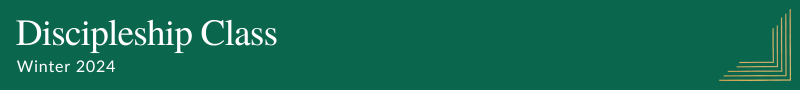 Sin (Isaiah 13:11, Romans 6:23)Death (John 11:25-26, 1 Corinthians 15:25-26, Isaiah 25)The crucifixionEaster Weekend (Mark 16:1-8, John 21:1-14)Why is the resurrection of Jesus the most important part of the whole story?  (1 Corinthians 15:1-8, 12-19)How do you, personally know Jesus is alive today?People saw him (1 Cor. 15:20, Acts 9)No body (Matthew 27:62-66)Secular historical evidence (Acts 1:14, John 20:28)Eye-witnesses were tortured to deathPersonally . . .Even when I most despaired of a hopeful future for African Americans in this country… the fundamental question was whether or not the Christian story was true.  I believed that the tomb was empty on the third day.  White supremacy, even when practiced by Christians, cannot overcome the fact or the resurrection.— Dr. Esau McCaulleyHomework: (1) Read Mark 11-12  (2) Outreach Project in your DGroups (3) Start your new book! The Master Plan Of Evangelism